SYSTEMIC PRACTICE AND FAMILY INTERVENTIONSFUNDED TRAINING FOR YOUTH JUSTICE SOCIAL WORKERSThe Scottish Government is supporting its “Whole Systems Approach” by funding training for youth justice social workers on an enhanced, professionally accredited training in Systemic Practice and Family Interventions.  The Training will be delivered by the Family Training Therapy Network which has over 30 years’ experience in this field, and supported and evaluated by the Centre for Youth & Criminal Justice.COURSE OVERVIEWThe Foundation level training is designed for practitioners who work with individuals, families and broader interagency systems. In this Association of Family Therapy (AFT) accredited course, trainees are introduced to core theories and key ideas from the literature in Family Therapy and Systemic Practice. There is a strong emphasis on developing links between theory, reflexivity, feedback and practice. A systemic approach explores the network of significant relationships of which each individual is a part. It considers the beliefs that give meaning to people's actions and the communication patterns between people as they interact with each other and each other's ideas. The course builds on the wealth of experience that adults bring to the continuing of their professional development.This can be a stand-alone course as part of professional development in working systemically with individuals, families and agencies as well as the beginning of a Pg Diploma /Masters in Family Therapy and Systemic Practice leading to registration as a Systemic (Family) Psychotherapist.An evaluation of the course will be undertaken by the Centre for Youth & Criminal Justice.TRAINERS The course is delivered by qualified family therapy practitioners and social workers, who are members of the Family Therapy Training Network (FTTN), a co-operative of registered family therapists and experienced trainers who deliver Association of Family Therapy accredited courses in Scotland. COURSE PROGRAMME   -Three modules 1) An Introduction to Systemic Thinking About Families2) An Introduction to Systemic Practice and Family Interventions3) Intensive skills training days Trainees complete a total of 200 study hours, including two 3000 word assignments, requiring:• 80 hours of study in direct contact with course staff• 120 hours of independent study.We use a range of teaching methods to help you achieve your full potential including setting the scene for a change of pace to facilitate reflection on and deconstructing your own practice with families. Other teaching methods used include lectures, skills practice, group work and self-supported study. A strong emphasis is placed on reflective practice and the use of self, combined with a focus on workplace-based cases to ensure new learning is relevant to practice.ELIGIBILITY - Applications are sought from professionally qualified social workers based in a youth justice service. If possible, two candidates from the same team are recommended to apply as this provides workplace support for your learning. Candidates will be interviewed as part of the selection process.CLOSING DATE July 18, 2014.  Interviews will take place on August 21 and 22, 2014.VENUE  Glasgow, October to June 2014-15, delivered in eight two-day blocks on Thursdays and FridaysWe are always happy to discuss this training. Please contact marian.gerry@btinternet.comOr visit our website at www.familytherapytrainingnetwork.org or on Family Therapy Training Network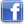 Please send completed applications forms to cycj@strath.ac.uk by Friday, July 18.NameDate of BirthHome AddressHome AddressEmail Phone Number Work addressWork addressPhone number Current post  Managers’NameManagers’ EmailQualification(s)(inc. dates) Reasons for application and relevance to practice, 2/3 paragraphsReasons for application and relevance to practice, 2/3 paragraphs